OPGAVEFORMULIER JEUGDACTIVITEITENIk geef mij op voor de volgende onderstaande activiteiten:Naam: …………………………………………………………………………………………Adres: …………………………………………………………………………………………Telefoon: ……………………………………………………………………………………...Mail:……………………………………………………………………………………………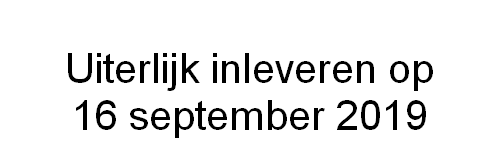 CLUB                         groep 7 & 8…..ROCK STEADY         12 tot 15 jaar…..STAY STEADY          15 tot 18 jaar…..CATECHESE             boven 18 jaar…..CLUBSTRIID…..EO JONGERENDAG 2020…..NACHT ZONDER DAK 2020…..